CIN promoveu ‘Campeonato de Cores’ para assinalar a dataDia Internacional da Cor: New Blush é a cor preferida dos PortuguesesPara assinalar o Dia Internacional da Cor, que se celebra a 21 de Março, a CIN lançou um ‘Campeonato de Cores’ que desafiava os portugueses a elegerem a sua cor CIN preferida. O repto foi lançado no perfil da marca na rede social Instagram, com uma votação a decorrer nas histórias, para que os seus seguidores pudessem demonstrar as suas preferências e ajudar a colorir as celebrações deste dia. 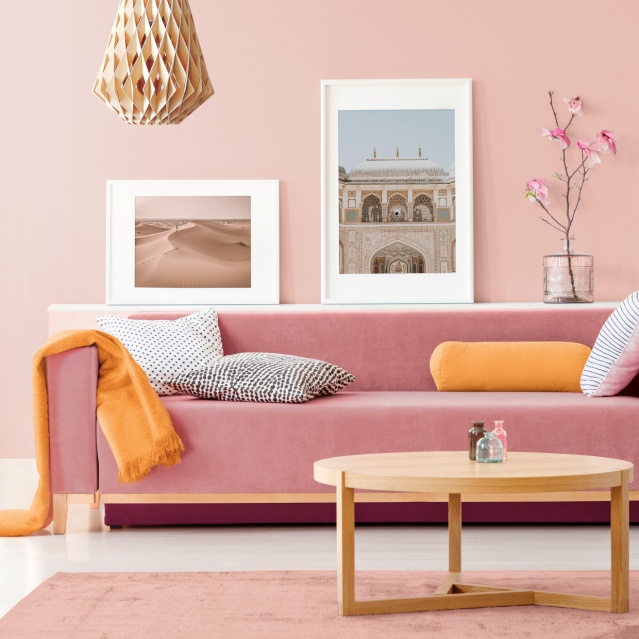 Os portugueses votaram e escolheram #E690 New Blush como a sua cor preferida, resultado de uma eleição que, entre 12 e 20 de Março, colocou em duelo algumas das cores das colecções de Tendências do catálogo Color Revelation da CIN. A cor eleita, #E690 New Blush, é um tom pastel e ultra leve, com um toque especial de rosa e alaranjado, que integra a gama Red Revelation e revela a preferência dos participantes por  tons suaves e femininos, indo ao encontro às tendências de decoração actuais. “A CIN é sinónimo de cor e um dos nossos desígnios é a criação de cores que encantam as pessoas, transmitem sensações e criam ambientes, por isso fazemos questão de todos os anos assinalar o Dia Internacional da Cor, que tão bem expressa esse potencial”, explica Marcos Castro, Director de Marketing da CIN. “A forma disputada como decorreu esta votação confirma que a vasta oferta de cores da CIN serve diferentes gostos e personalidades. Contudo, a eleição do #E690 New Blush é uma escolha que não nos surpreende, dado que esta é uma das cores de maior sucesso de vendas da colecção de Tendências”, conclui.Há 19 anos consecutivos que a CIN lança tendências de cor e o catálogo ChromaGuide, com 1650 cores, é já uma referência nacional. Promover a capacidade de escolha do consumidor, como aconteceu com este ‘Campeonato de Cores’, está aliás na génese do serviço “Pintar antes de pintar”, que disponibiliza um conjunto de ferramentas de ajuda na escolha da cor (os catálogos, os TESTiT’s - amostras de 250mL de tinta para testar a cor em pequenas áreas – os Take Home Chips - cartões com tinta real aplicada –, a App COLORiT – que permite tirar uma fotografia e identificar a cor CIN mais aproximada -, entre outras. A CIN, marca portuguesa e líder ibérica no mercado de tintas e vernizes, está presente em diversos mercados internacionais e é uma referência incontornável nos mercados de Construção Civil, Indústria e Protecção Anticorrosiva.Sobre a CIN:Com mais de 100 anos de experiência no mercado de tintas e vernizes, a CIN é líder de mercado na Península Ibérica. Apresenta um volume de negócios consolidado de 238 milhões de Euros, em 2018, é o 18º maior fabricante europeu de tintas* e o 48º a nível mundial**.A CIN está presente nos três principais segmentos de mercado (Construção Civil, Indústria e Protecção Anticorrosiva), contando com cerca de 1.400 colaboradores em mais de 15 países, com presença directa em Portugal, Espanha, França, Polónia, Turquia, Angola, Moçambique, África do Sul e México; e exportando para vários mercados da Europa Central, América Latina e África.Para mais informações: www.cin.com / www.deco.cin.com* European Coatings Journal, Maio de 2018 | ** Coatings World Top Companies Report, Julho de 2018